The Medway Route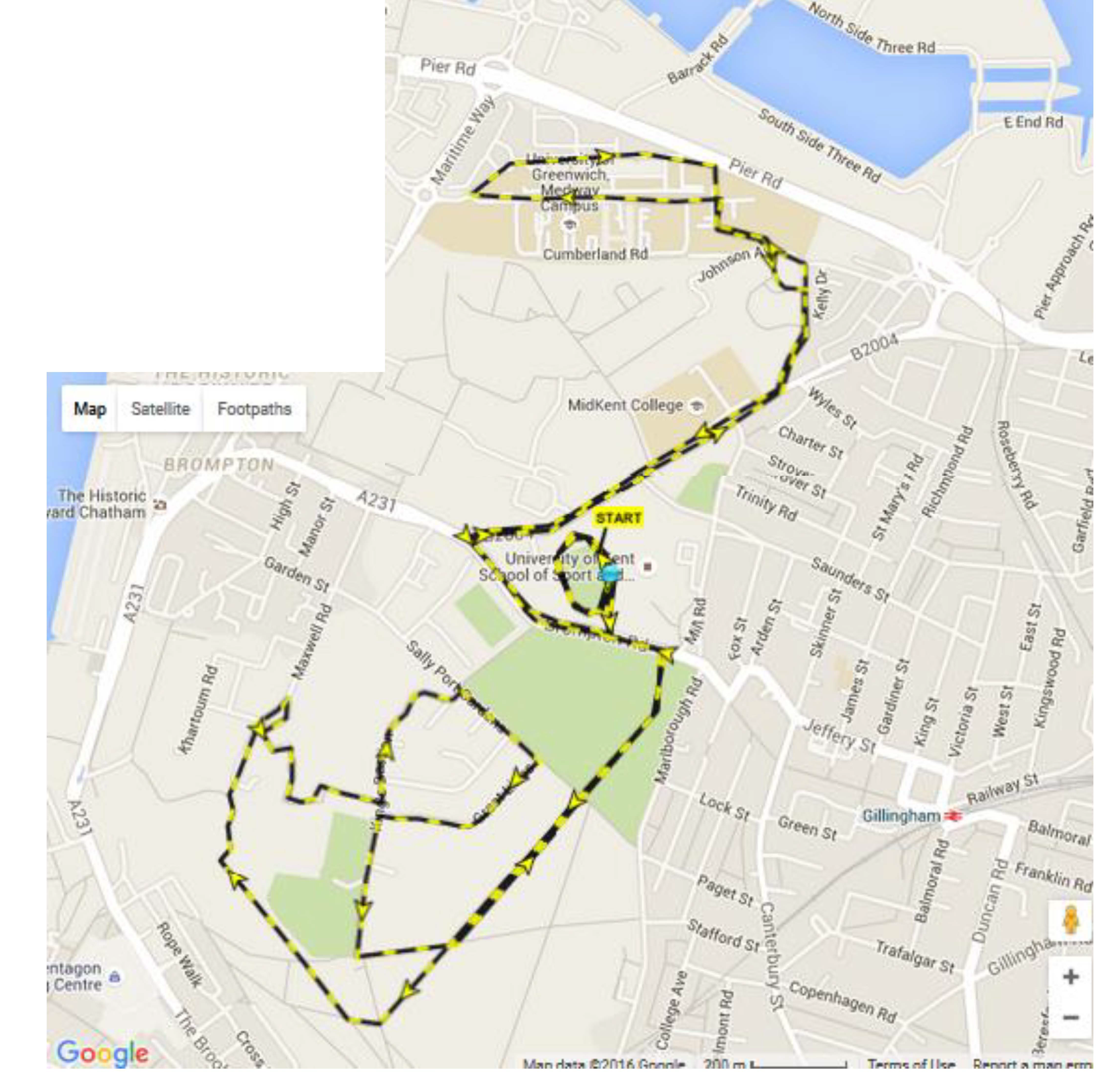 